FORMULARIO ACTA DICTAMENEn el día de la fecha 11 de noviembre  de 2020, se reúne la Comisión ad hoc, de acuerdo a lo establecido en la Resolución Ministerial N° 194 / 2020 constituida por: Graciela Rojas, María del Carmen Suárez., Esteban Arnauldo, Cristian Rossi y Susana Giuliani,  a los fines de tratar en el orden del día: la Cobertura de horas cátedra vacantes para el espacio curricular / unidad curricular  Didáctica de las Ciencias Naturales II del Instituto Eduardo Lefébvre de Laboulaye.de la localidad Laboulaye del Departamento Roque Sáenz Peña con una carga horaria de 5 horas Carácter:  Interino a término de la Carrera Profesorado de Educación Secundaria en Física..Fecha de vigencia de la publicación desde el 15 de octubre de 2020 hasta el 19 de octubre de 2020.Horario de dictado: martes desde las 18.50 hasta las 20.10 y jueves desde las 18.50 hasta las 20.40  Curso/División: 3er año div.: “U”.La evaluación de títulos y antecedentes laborales y profesionales y la ponderación de Proyecto de abordaje de los aspirantes inscriptos para la cobertura del espacio vacante, determina el presente orden de mérito:Se añade a continuación el detalle de la grilla GRILLA DE VALORACIÓN DE TÍTULOS Y ANTECEDENTES LABORALES Y PROFESIONALESAspirantes no merituados (en caso de que hubiere): se consignará: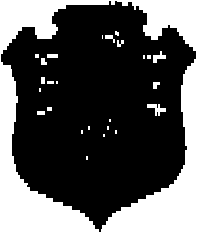 GOBIERNO DE LA PROVINCIA DE CÓRDOBAMINISTERIO DE EDUCACIÓNSECRETARIA DE EDUCACIÓNDIRECCIÓN GENERAL DE EDUCACIÓN SUPERIORDIRECCIÓN GENERAL DE EDUCACIÓN TÉCNICA Y FORMACIÓN PROFESIONAL SUBDIRECCIÓN DE EDUCACIÓN TÉCNICA SUPERIOROrdenApellido/s y Nombre DNITitulaciónPuntaje de Títulos y antece- dentesPuntajeProyecto de abordaje del EC/UCPuntaje Total1Bracamonte, Julieta34750091Profesora de Educación Secundaria en Biología1.6604652.1252Chiosso Calderón, Antonella38476709Profesora de Educación Secundaria en Biología1.4203321.75234AspiranteNº de inscripciónAspiranteNº de inscripciónBracamonteChiosso CalderónTitulaciónInscripción14001400TitulaciónAcumulaciónTrayec PedagógicoTrayec PedagógicoPosGrados espec.250PosTítulos especExperiencia laboralAntig. docente1020Experiencia laboralExper. Profes.Formación ContinuaEspecífica para Nivel Sup.Formación ContinuaEspecífica ámbito laboral v relacionada con el EC/UCFormación ContinuaFormación generalPublicaciones específicasPublicaciones específicasInvestigaciones específicasInvestigaciones específicasOtros antecedentes laboralesOtros antecedentes laboralesTotal puntajeTotal puntaje1.6601.420Apellido y nombreDNITítuloFundamentos de lo dictaminado